8. ročník turnaje       SLOVAN  CUP       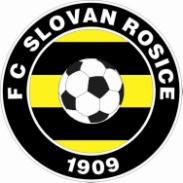 Pořadatel:	FC Slovan Rosice, z.s.Kategorie:	Hráči narozeni po 1.1.2011 (U9 – mladší přípravka)Místo:		Fotbalový stadion FC Slovan Rosice (Sportovní 372, Rosice)Povrch:	Přírodní trávaTermín:	Sobota 30. květen 2020Startovné:	1 500,- Kč (zahrnuje stravovací a pitný režim pro hráče i realizační tým)Počet týmů:	12Týmy: 	FC Slovan Rosice, ...Hrací systém:  Dvě 6-členné skupiny, kde se týmy utkají systémem každý s každým. Poté následují                       	  utkání o umístění (viz str. 2 – 4)Technická ustanovení:   Pravidla:   - malá domů je povolena                   - brankář nesmí vykopávat ani vyhazovat přes polovinu hřiště – míč musí před půlkou                      dopadnout na zem nebo ho musí převzít hráč (v případě porušení tohoto pravidla následuje                      nepřímý volný kop z poloviny hřiště)                   - v případě, že brankář opustí brankoviště, stává se hráčem v poli                   - všechny ostatní volné kopy jsou přímé                   - pravidlo o ofsajdech neplatí - auty se vhazují, rohové kopy kopou                   - minimální vzdálenost hráčů soupeře při standardních situacích jsou 3 metryHrací doba:  1 x 17 minut (každý tým odehraje během turnaje 6 utkání – 102 minut)Počet hráčů:  4 + 1 (střídání „hokejovým způsobem“)Míč:  Velikost č. 3Branky:  Velikost 5 x 2 mHřiště:  35 x 25 mBodový systém:  3 body výhra, 1 bod remíza, 0 bodů prohraČekací doba:  5 minut (pokud tým nenastoupí k zápasu v čekací době, získává soupeř kontumační                          vítězství 3:0 a 3 body do tabulky)Tresty:  V případě udělení červené karty je hráč povinen z utkání neprodleně odstoupit. Jeho tým musí               utkání dohrát v počtu 3+1 hráčů. Hráč má automaticky zákaz startu v následujícím zápase.                V případě udělení žluté karty (napomenutí) hráč vyloučen není.O pořadí rozhoduje:  Počet bodů, vzájemné utkání, brankový rozdíl, větší počet vstřelených branek a                                     penalty (3 na každé straně ze vzdálenosti 7 metrů, poté do rozhodnutí)Ceny:  Každý tým obdrží diplom a ocenění pro nejužitečnějšího hráče týmu, první 3 týmy obdrží pohár a             medaile a dále bude vyhodnocen nejlepší hráč, střelec a brankář turnajeRozhodčí:  Deleguje KR OFS Brno-venkovObčerstvení:  Po celou dobu konání turnaje bude v areálu otevřena restauraceInformace k turnaji vám poskytne Petr Čejka - tel: (+420) 604 733 654; e-mail: fotbal-rosice@email.czROZPIS  UTKÁNÍ – ZÁKLADNÍ  SKUPINYSKUPINA  ASKUPINA  BUTKÁNÍ  O  UMÍSTĚNÍ15:15  VYHLÁŠENÍ15:30  KONEC  TURNAJESoupiska hráčů a realizačního týmu(odevzdat pořadateli před prvním utkáním)Fotbalový tým:   . . . . . . . . . . . . . . . . . . . . . . . . . . . . . . . . . . . . . . . . . . . . . .Hlavní trenér:  . . . . . . . . . . . . . . . . . . . . . . . . . . . . . . . . . . . . . . . . Asistent trenéra:  . . . . . . . . . . . . . . . . . . . . . . . . . . . . . . . . . . . . . Vedoucí družstva:  . . . . . . . . . . . . . . . . . . . . . . . . . . . . . . . . . . . . .Skupina A (hřiště 1)Skupina A (hřiště 1)Skupina B (hřiště 2)Skupina B (hřiště 2)A1FC Slovan RosiceB1A2B2A3B3A4B4A5B5A6B6ČasHřištěZápasVýsledek9:00 – 9:17H1A1 – A2:9:00 – 9:17H2B1 – B2:9:20 – 9:37H1A3 – A4:9:20 – 9:37H2B3 – B4:9:40 – 9:57H1A5 – A6:9:40 – 9:57H2B5 – B6:10:00 – 10:17H1A1 – A3:10:00 – 10:17H2B1 – B3:10:20 – 10:37H1A2 – A5:10:20 – 10:37H2B2 – B5:10:40 – 10:57H1A4 – A6:10:40 – 10:57H2B4 – B6:11:00 – 11:17H1A1 – A5:11:00 – 11:17H2B1 – B5:11:20 – 11:37H1A6 – A6:11:20 – 11:37H2B3 – B6:11:40 – 11:57H1A2 – A4:11:40 – 11:57H2B2 – B4:12:00 – 12:17H1A1 – A6:12:00 – 12:17H2B1 – B6:12:20 – 12:37H1A4 – A5:12:20 – 12:37H2B4 – B5:12:40 – 12:57H1A2 – A3:12:40 – 12:57H2B2 – B3:13:00 – 13:17H1A1 – A4:13:00 – 13:17H2B1 – B4:13:20 – 13:37H1A2 – A6:13:20 – 13:37H2B2 – B6:13:40 – 13:57H1A3 – A5:13:40 – 13:57H2B3 – B5: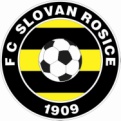 A1A2A3A4A5A6BodySkórePořadíA1::::::A2::::::A3::::::A4::::::A5::::::A6::::::B1B2B3B4B5B6BodySkórePořadíB1::::::B2::::::B3::::::B4::::::B5::::::B6::::::ČasHřištěZápasVýsledek14:10 – 14:27H2Utkání o 11. a 12. místo (6. ze skupiny A – 6. ze skupiny B):14:10 – 14:27H1Utkání o 9. a 10. místo (5. ze skupiny A – 5. ze skupiny B):14:30 – 14:47H2Utkání o 7. a 8. místo (4. ze skupiny A – 4. ze skupiny B):14:30 – 14:47H1Utkání o 5. a 6. místo (3. ze skupiny A – 3. ze skupiny B):14:50 – 15:07H2Utkání o 3. a 4. místo (2. ze skupiny A – 2. ze skupiny B):14:50 – 15:07H1Finále (1. ze skupiny A – 1. ze skupiny B):Číslo dresuJméno hráčeRočník narozeníPočet gólů